CHANGE OF MANAGEMENTTO WHOM IT MAY CONCERNAgency Name:___________________________________________________Address:_____________________________________________________________________________Phone No.:____________________________     Fax:___________________________________       Email:_________________________________       In regards to the property(s) belowProperty Address 1:_________________________________________________________________Property Address 2:_________________________________________________________________This is to confirm that I/we wish to terminate our management contract with your Company, the details of which can be found above. This letter begins the required notice period as stipulated in our agreement.A representative of Optime Properties will be in touch with you shortly to arrange pick-up of the following documentation.Current General Tenancy AgreementApplication Form(s) for all tenantsBond Lodgement FormBond Lodgement ReceiptEntry Condition ReportCurrent Contact Details for the Tenants (If Applicable)Tenant LedgerSigned Form 5 (Change of Lessor/Lessors Agent)Any Keys or remote controls for the PropertyAny Body Corporate By-LawsAny Warranties Relating to the PropertySmoke Detector Servicing Report or date of last ServicePool Compliance CertificateI/We hereby give authority for a representative of Optime Properties to collect the above documentsSignature/sLandlord 1:______________________________________________________Date : _______________Landlord 2:______________________________________________________Date : _______________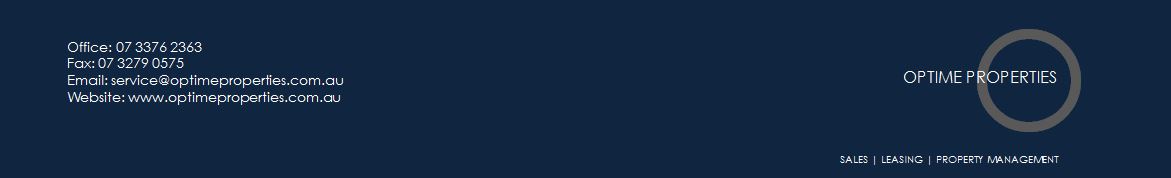 